Борис Кустодиев  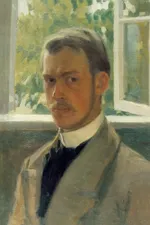 Борису Кустодиеву повезло стать учеником самого Ильи Репина, однако он отверг каноны, по которым работал его учитель, и начал искать собственное творческое направление. На этом пути Кустодиеву выпало множество жизненных испытаний — от неприятия его творчества публикой до тяжелой болезни. Но даже в самые сложные времена, будучи прикованным к инвалидному креслу, он продолжал писать картины.Детство в Астрахани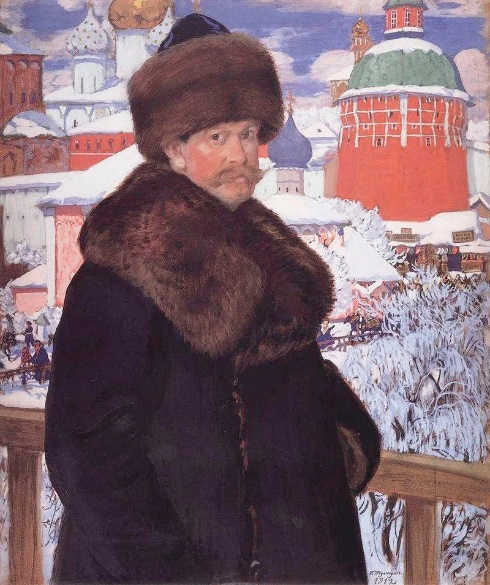 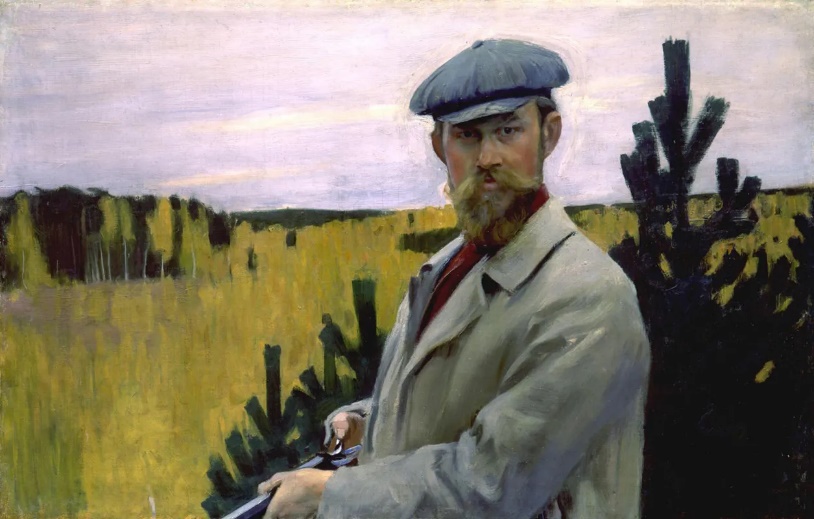 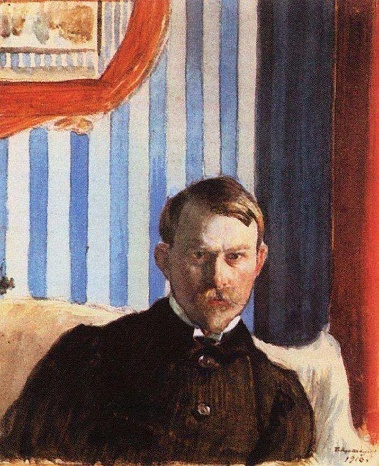 Борис Кустодиев родился 7 марта 1878 года в Астрахани. Отца, преподавателя духовной семинарии, не стало, когда мальчику было чуть больше года. Мать осталась вдовой в 25 лет и содержала четверых детей. Борис сначала учился в церковно-приходской школе, потом в гимназии. Когда ему было девять лет, в город привезли выставку художников-передвижников. Мальчика настолько впечатлила живопись, что он твердо решил научиться рисовать так же искусно. Мать нашла деньги, чтобы Борис смог брать уроки у известного в Астрахани художника Павла Власова. Он говорил своему ученику: «Научился немного рисовать — все равно что ничему не научился. Искусство требует всей жизни. Анатомию человека не знаешь — не пытайся обнаженную натуру писать, не дастся она тебе. Репин говорит: «Глаз свой воспитывайте еще пуще руки».В письме сестре Борис писал:«Я только что возвратился от Власова и сажусь писать тебе письмо. Вот уже целый месяц я хожу к нему и сегодня уже начал рисовать голову. Сначала рисовал орнаменты, части тела, а теперь уже начал и головы. На днях нарисовал с натуры акварелью две айвы и две моркови. Когда я нарисовал их, то удивлялся — я ли нарисовал или другой?»Письмо Е.М. Кустодиевой, 19 ноября 1893 годаПодающий надежды студент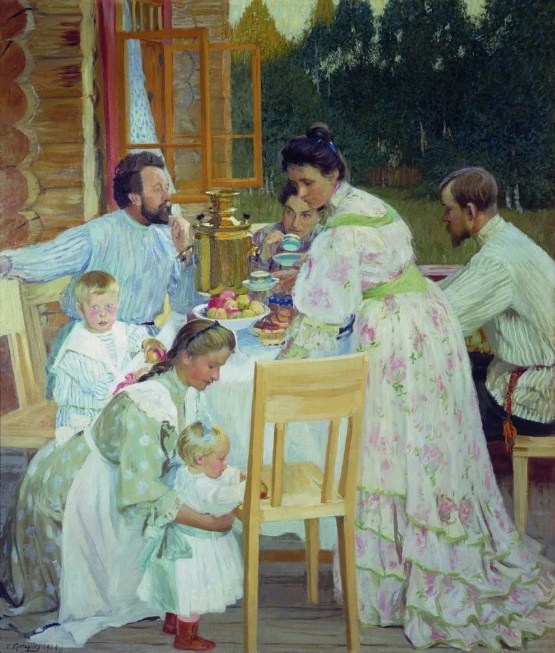 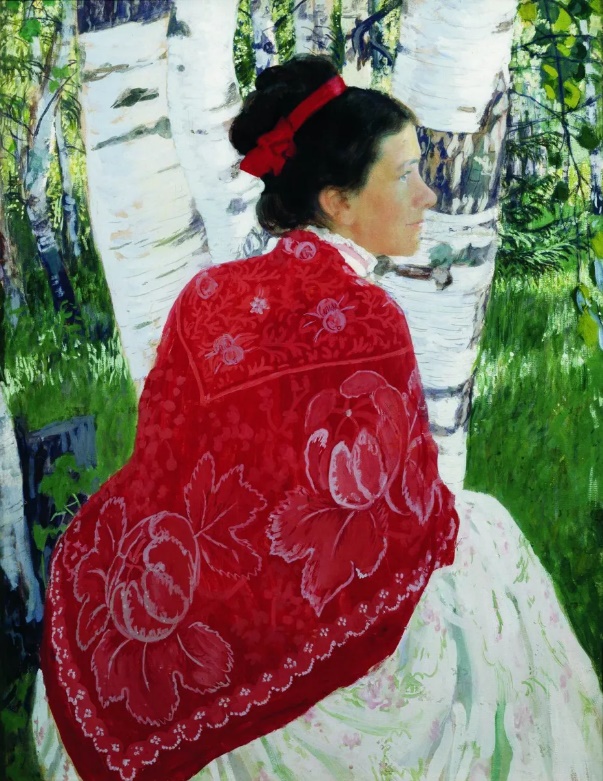 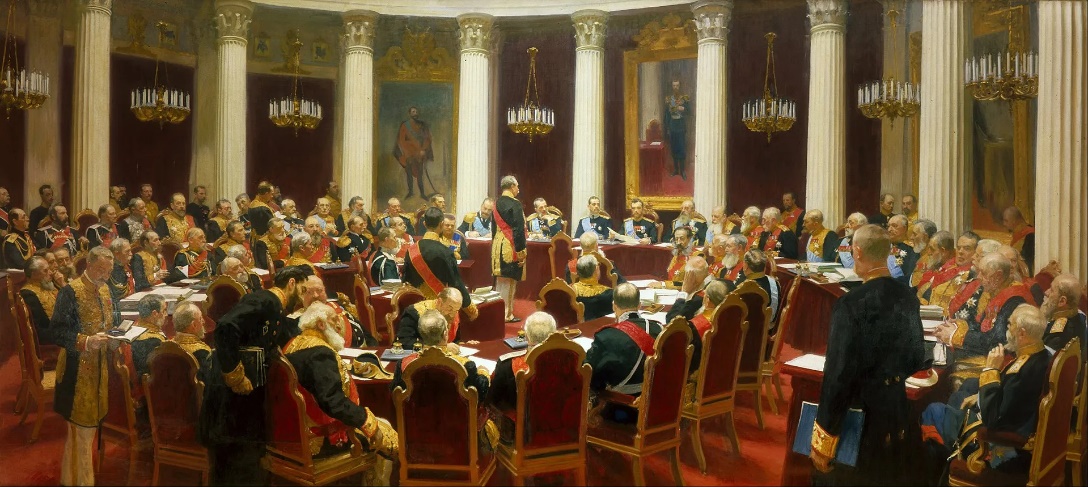 Окончив семинарию, в 1896 году Кустодиев отправился учиться в Москву, но в художественную школу его не приняли: Борису уже исполнилось 18 и он был слишком взрослым. Тогда Кустодиев поехал в Петербург, где подал документы в Высшее художественное училище при Академии художеств.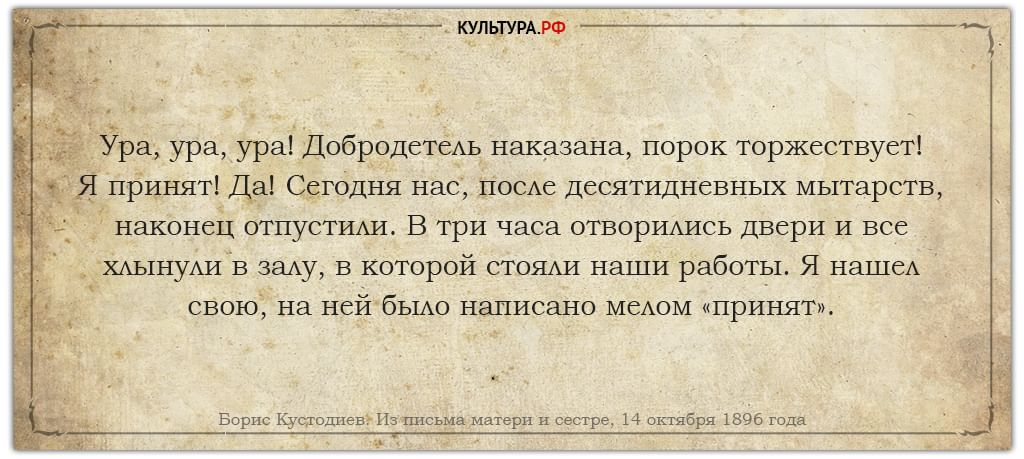 В училище Кустодиев много работал, писал с натуры, особенно увлекался портретами. Илья Репин, учитель Бориса, которым тот восхищался с детства, писал: «На Кустодиева я возлагаю большие надежды. Он художник даровитый, любящий искусство, вдумчивый, серьезный; внимательно изучающий природу…»В 1901 году Репин привлек своего лучшего ученика к работе над заказанной ему огромной картиной «Торжественное заседание Государственного совета». 27 портретов были написаны по эскизам Кустодиева, под руководством Репина начинающий художник написал треть всего полотна.Летом 1900 года Кустодиев отправился в Костромскую губернию на этюды. Во время поездки художник познакомился с Юлией Прошинской, с которой обвенчался спустя три года. А в ноябре 1903 года Кустодиев окончил Академию художеств с золотой медалью и отправился вместе с женой и трехмесячной дочерью в пенсионерскую поездку: сначала во Францию, потом в Испанию.Поиск собственного пути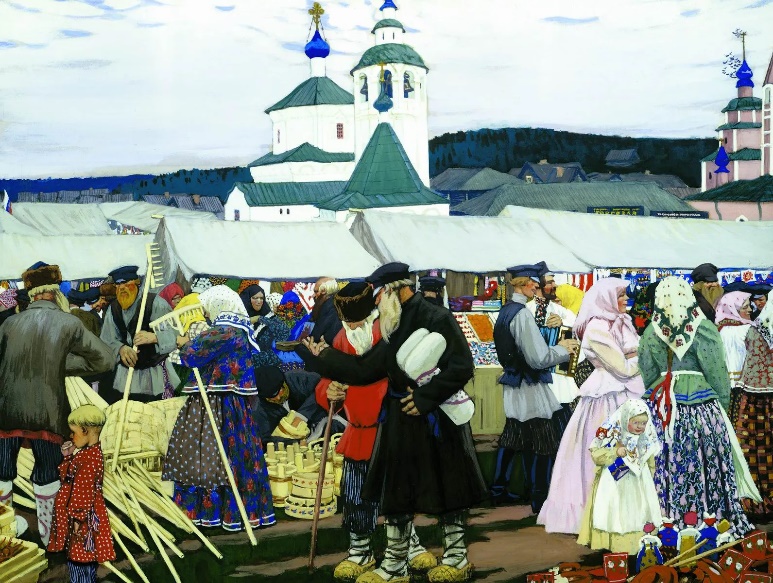 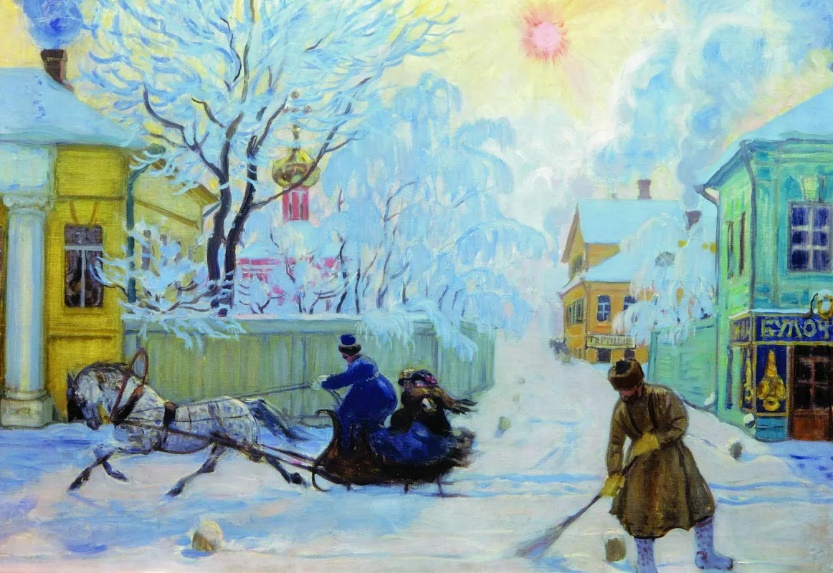 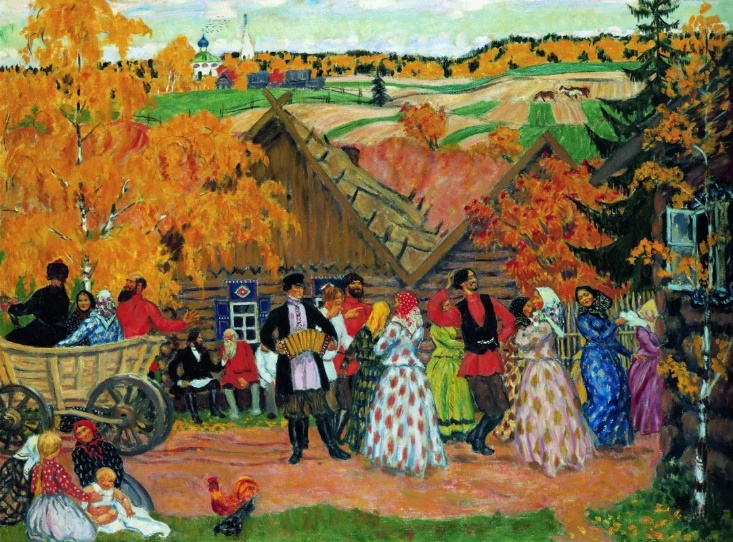 Вернувшись из заграничного турне, Кустодиев купил под Кинешмой землю и своими руками построил дом. Свою дачу-мастерскую он называл «Теремом». Именно в это время он начал поиск собственного неповторимого стиля в живописи. Он захотел уйти от репинского реализма, больше не подражать учителю, писать не с натуры, а исходя из собственных представлений о русской красоте. Он восторгался народными гуляньями, ярмарками, вдохновлялся лубочными изображениями: «Ярмарка была такая, что я стоял как обалделый. Ах, если бы я обладал сверхчеловеческой способностью все это запечатлеть. Затащил мужика с базара — и писал при народе. Чертовски трудно! Будто впервые. За 2–3 часа надо сделать приличный этюд… Пишу бабу покладистую — хоть неделю будет стоять! Только щеки да нос краснеют».В 1904 году Кустодиев стал учредителем Нового общества художников. В 1905-м — начал увлекаться графикой, работал карикатуристом в журналах «Жупел», «Адская почта», «Искры». Проиллюстрировал «Шинель» Николая Гоголя, изданную в 1905 году. В это же время Кустодиев начал работать в Мариинском театре помощником декоратора Головина.В 1909 году Кустодиев получил звание Академика живописи. Его кандидатуру на Собрании Академии художеств представили Илья Репин, Архип Куинджи и Василий Матэ. В этот период Кустодиев активно работал над картинами, посвященными русской провинциальной жизни, — написал серию «Ярмарки», картину «Деревенский праздник».«Вот уж кто чудит, так это Кустодиев»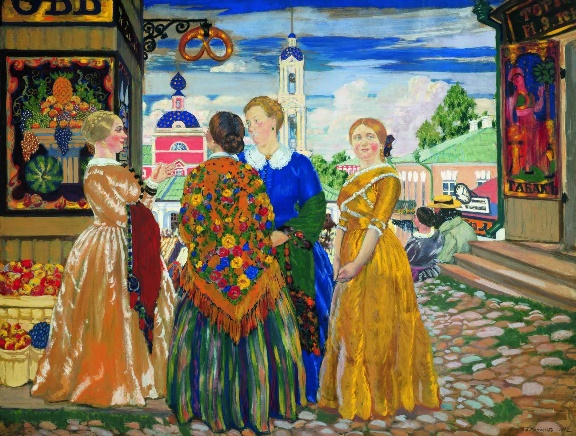 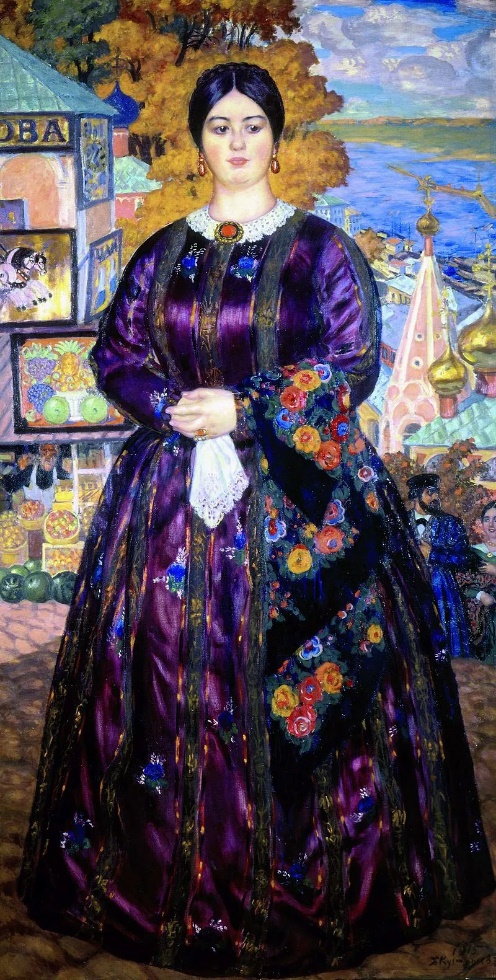 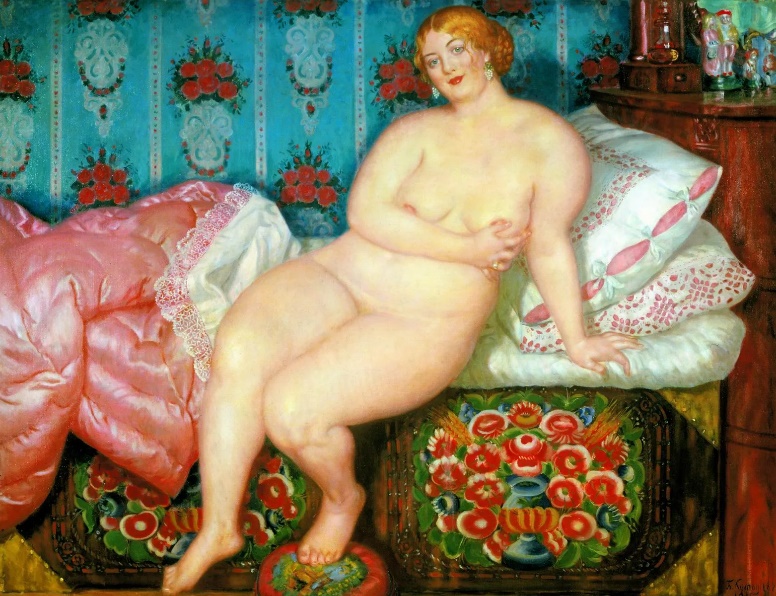 В том же, 1911 году у Кустодиева случился острый приступ боли в руке: она долгое время беспокоила художника, но врачи были бессильны. Когда приступы стали невыносимыми, он отправился на лечение в Швейцарию, где провел год в клинике доктора Ролье. А после операции у немецкого профессора Германа Оппенгейма Кустодиевы вернулись в Россию.Художник много работал — писал портреты, жанровые зарисовки деревенской жизни. «Купчихи», «Красавица», «Купчиха», «Девушка на Волге» — эксперименты Кустодиева, его попытка создать новый стиль в живописи в Петербурге отклика не нашли. Газеты писали: «Вот уж кто чудит, так это Кустодиев… Он как будто умышленно кидается из стороны в сторону. То он пишет обыкновенные хорошие дамские портреты, вроде госпожи Нотгафт или Базилевской… а то вдруг выставляет какую-то дебелую «красавицу», сидящую на расписном с букетами сундуке… Нарочитое и выдуманное безвкусие».Зато в театре Кустодиева ценили — у него было множество заказов. В 1914 году он создал уже не только декорации, но и эскизы костюмов для «Смерти Пазухина» в МХТ. Оформил пьесы Островского — «Свои люди — сочтемся», «Волки и овцы», «Гроза». Декорации давались Кустодиеву легко, и работал он быстро. Художник был хорошо знаком с Константином Станиславским и Владимиром Немировичем-Данченко, написал много портретов актеров МХТ — Николая Александрова, Ивана Москвина и других.Операция и революция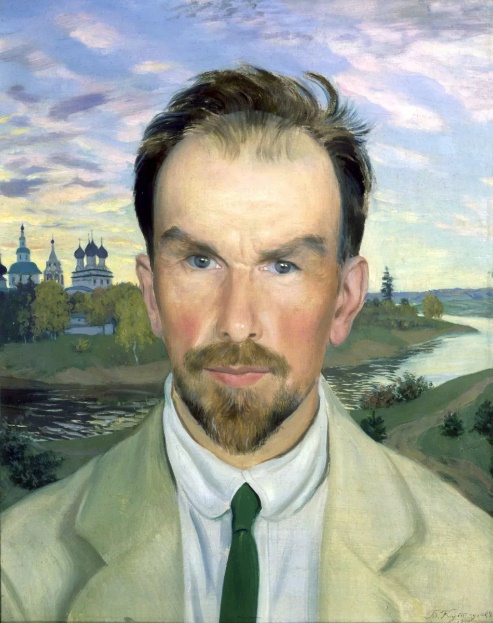 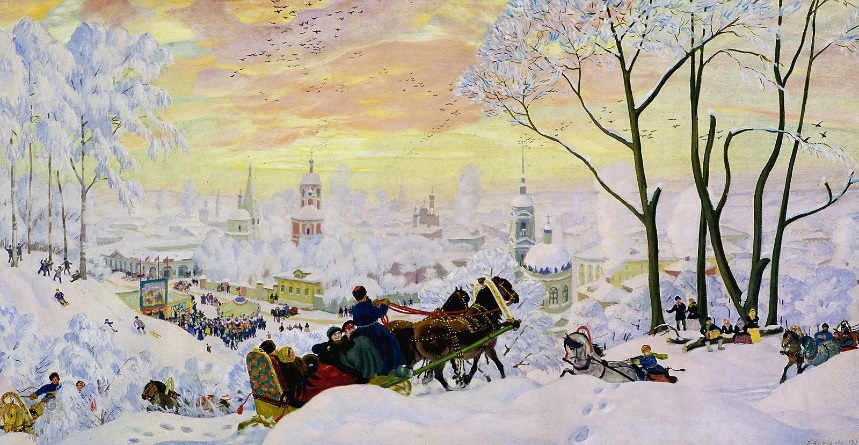 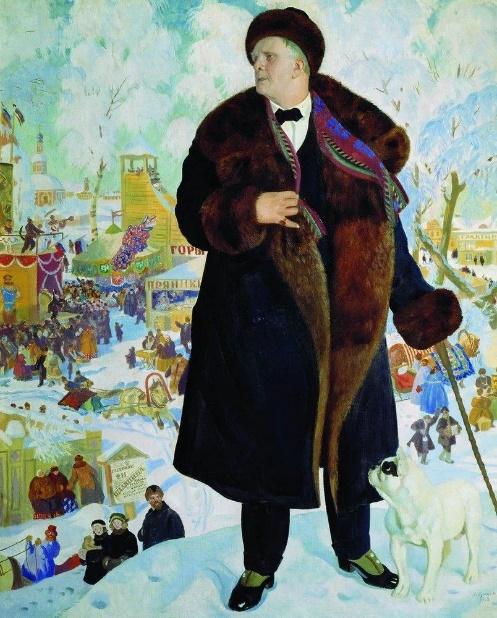 В 1916 году боли в руке вернулись, но в Германию к профессору Оппенгейму было уже не попасть: шла Первая мировая война. Кустодиеву предстояла тяжелейшая операция в Петербурге: врачи пришли к выводу, что нужно делать выбор — бороться за сохранность подвижности или только рук, или только ног. Тяжелейшее решение пришлось принять жене художника.«Вот уже 13-й день, как я лежу без движения, и кажется мне, что не 13 дней, а 13 годов прошло с тех пор, как я лег. Теперь немного отдышался, а мучился и страдал очень. Казалось даже, что все силы иссякли и нет никакой надежды. Знаю, что далеко еще не все кончено и пройдут не недели, а долгие месяцы, пока стану себя чувствовать хоть немного человеком, а не так, чем-то полуживым».Из письма Лужскому, 18 марта 1916 годаНесмотря на запреты врачей, Кустодиев начал работать вскоре после операции. Прикованный к инвалидной коляске, он воплощал все идеи, которые накопились за время вынужденного творческого отпуска. В 1916 году он написал «Масленицу», которую высоко оценил Репин. Картину представили на выставке общества «Мир искусства». В это время Кустодиев писал так много, как не писал будучи абсолютно здоровым. В 1915-м он закончил портрет Александра Анисимова, в 1922 — знаменитый портрет Федора Шаляпина. Кустодиев одновременно работал над изображением своего идеала русской красоты в «Руси ушедшей» и над пропагандистскими плакатами, картиной «Большевик» и обложкой журнала «Коммунистический интернационал».Он по-прежнему занимался оформлением книг, начал рисовать плакаты, календари. Иллюстрировал и «Сказки Пушкина», и сборники в духе «Ленин и юные ленинцы». Рисовал эскизы для оформления революционных праздников и манифестаций. Продолжал сотрудничать с театрами: в 1918–1920 годах Кустодиев создал декорации к операм «Царская невеста» для Большого оперного театра Народного дома, «Снегурочка» для Большого театра, «Вражья сила» для Мариинского театра и др. В 1925 году во МХАТе поставили «Блоху» Евгения Замятина, декорации к которой рисовал Кустодиев. Режиссер Алексей Дикий вспоминал:«Никогда у меня не было такого полного, такого вдохновляющего единомыслия с художником, как при работе над спектаклем «Блоха». Я познал весь смысл этого содружества, когда на сцене стали балаганные, яркие декорации Кустодиева, появились сделанные по его эскизам бутафория и реквизит. Художник повел за собою весь спектакль, взял как бы первую партию в оркестре, послушно и чутко зазвучавшем в унисон».Русская Венера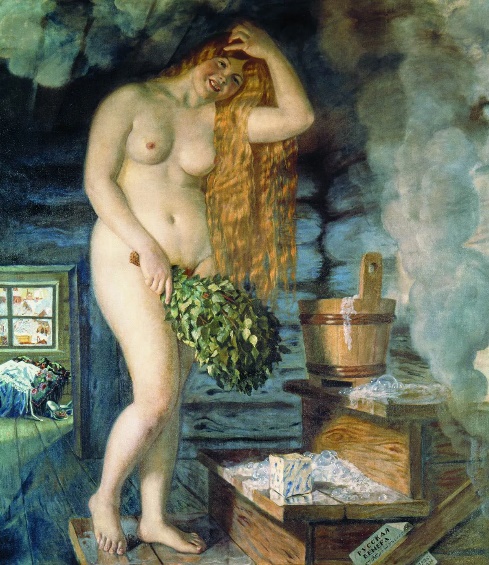 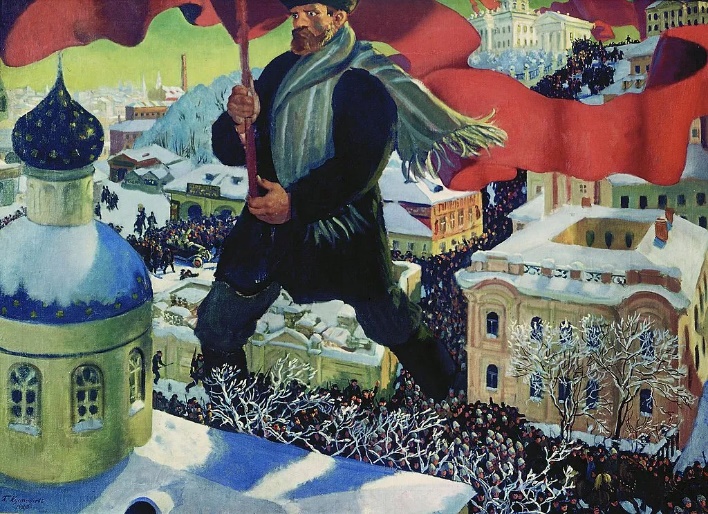 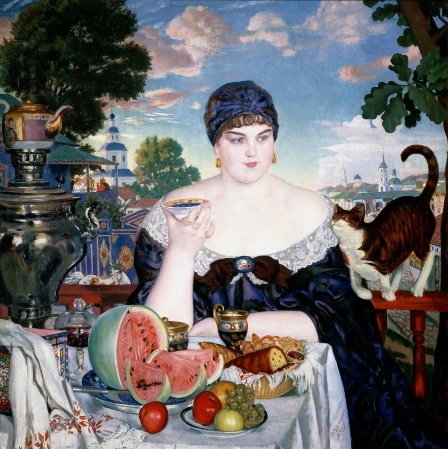 За год до смерти Кустодиев завершил работу над картиной «Русская Венера». Врачи разрешали ему работать всего несколько часов, так что на «Венеру» у художника ушел почти год.В феврале 1927 года Кустодиев обратился в Народный комитет просвещения с просьбой дать ему разрешение на выезд в Германию на лечение. В марте разрешение было получено, как и государственная субсидия на поездку. Но уехать Кустодиев не успел: загранпаспорт был готов через 10 дней после его смерти. Художник умер 26 мая 1927 года в Ленинграде и был похоронен на кладбище Александро-Невской лавры.Материалы с сайта:  https://www.culture.ru/persons/8241/boris-kustodiev 